Základní škola a mateřská škola Živanice, okres Pardubice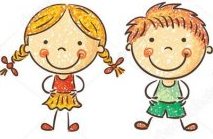 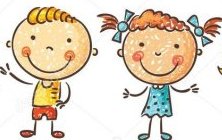 vyhlašuje                                         PŘIJÍMACÍ ŘÍZENÍ DO MŠ pro školní rok  2019-2020 dne6. 5. 2019 od 7:00 do 17:00 hodin.K zápisu potřebujete:Vyplněnou žádost o přijetíPotvrzení od lékaře o způsobilosti dítěteDoklad totožnosti zákonného zástupceRodný list dítěte k nahlédnutíTiskopisy ( žádost o přijetí do MŠ a potvrzení od lékaře) jsou od dubna 2019 k vyzvednutí v MŠ nebo ke stažení na webových stránkách Obecního úřadu Živanice  - ZŠ a MŠ ŽivanicePřípadné dotazy zodpovíme přímo v MŠ nebo na telefonním čísle:  466 924 180                             Mgr. Luboš Jirák															        ředitel ZŠ a MŠ Živanice